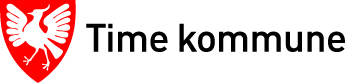 
Til føresetteSommersfo 2020  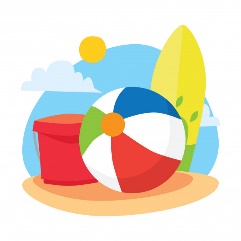 Sommar sfo blir arrangert frå 22 juni-30 juni. Desse dagane er SFO open frå 07.15 – 16.00 som vanleg.(forbehold med coronavirus) Det er alltid to måltider på SFO på ferie – og fridagar, så de treng ikkje å ha med mat.(forbehold med mat pga coronavirus, kjem tilbake til det) Tilbudet på sommersfo vil ikkje bli som ferieklubb tilbudet dei andre åra, dette grunna coronaviruset. 
Bruk 1. trinnsgarderoben, der det står eit stort grønt 1 tall.Kjøp av ekstra dagar er bindandeBrukar du dagar utanom det du til vanleg gjer, betalar du ekstra pr. dag.Ver nøye med påmelding, og ta kontakt dersom planen blir endra.Telefon til SFO: 954 94 110 / 51 77 64 99.Påmeldingsskjema er lagt ut på heimesida til Rosseland skule - SFO. Kan leverast på mail til: Lill.kristin.aasland@time.kommune.noPåmelding innan 22. mai. Blir ikkje skjemaet levert innan fristen, blir det rekna som at ein ikkje skal nytta tilbodet.
Tips: ta eit biltet av skjemaet før du leverer, så veit du kva du har meldt på :)Vennleg helsing Lill K Aasland
SFO leder
Rosseland skuleBarnet sitt namn ______________________________________________Vert barnet henta? ________________ (ja/nei)Barnet skal ikkje nytte tilbodet ________________ (sett kryss)________________________________________Dato og underskrift frå føresetteDatoKjem klokkaGår heim klokkaKjøp av ekstra dagar, 250 kr dagen.Måndag 22 juniTysdag 23 juniOnsdag 24 juniTorsdag 25 juniFredag 26 juniMåndag 29 juniTysdag 30 juni